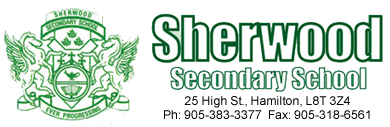 School Council AgendaDate: February 21, 2017Location: Sherwood LibraryTime: 6:30pmWelcome, Attendance/Information sheetApproval of minutes Reports/updatesPrincipal’s report – Beth WoofTeachers report – Jackie Brown sends her regretsStudent Council report Open ItemsParent engagement fund – Firming up dateEnrollment projectionsFrench immersion numbersSchool planHealth and safety updateNew police protocolsOption sheets, etc.Next meeting Date: TBD